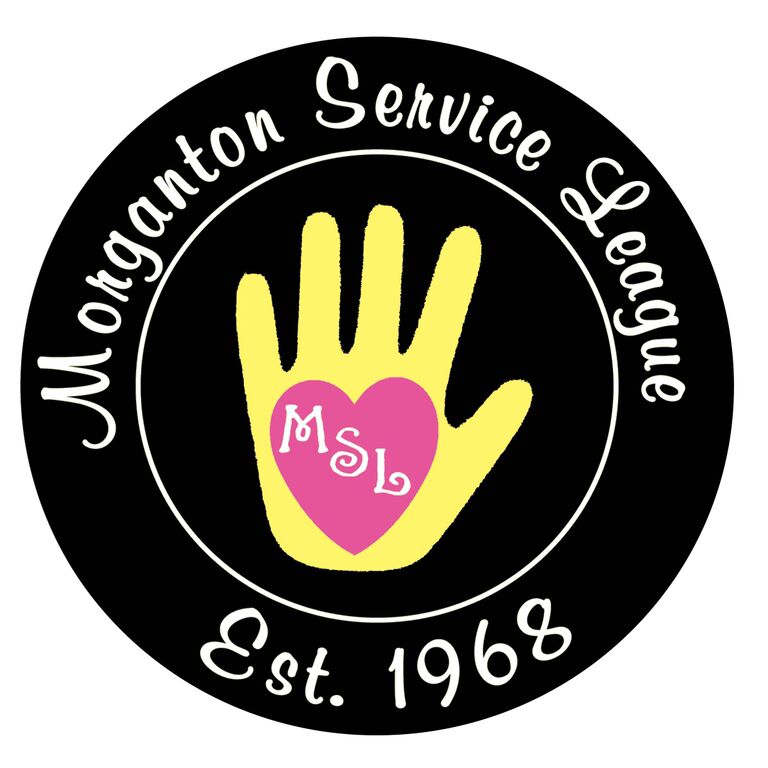 17th Annual HOP 5K, 10K, and 1 Mile Fun RunOctober 27, 2018Catawba Meadows Park, 701 Sanford Dr, Morganton, NC1 Mile Fun Run 10:00 am, 5K/10K 10:30 amOn site registration and pick up 8:00 am to 9:30 am race day2018 H.O.P. Race Application_______ Male      ______ FemaleDOB:   ___________________________  Age on Race Day: _______Emergency Contact: _________________________________________   Phone: ___________________Please Check One:  ______ 5K ($20)  ______ 10K ($20)  ______1 Mile Fun Run ($10)Shirt Size         Youth:   S      M      L         Adult:    S      M      L   (Tshirt requests are ensured only if application received before 10/6/2018.  Filled on first come basis.)Waiver must be filled out and signed completelyIn consideration of acceptance of this entry, I waive all claims for myself, my heirs, executors, administrators and assigns against the sponsors, organizers, officials, and any other persons, or organizations directly or indirectly connected with the HOP run from any and all claims for personal injuries and/or property damages resulting from participation in this event.  I realize that this is a strenuous event requiring proper physical conditioning and state that I have trained for this event and I am in proper physical condition for this event.  I understand and agree that photographs, films, television, or radio interviews from the event may be taken and released to the public without any compensation being paid to me, the undersigned.   I hereby represent that I am 19 years of age or older, or that the person signing as parent/guardian for permission allowing the entrant to participate is the actual parent or guardian.  This is a release.  Read carefully before signing.   Applicant’s signature: ______________________________________________  Date: _____________Parent/Guardian signature: ___________________________________________  Date: _____________Name: Name: Name: ____________________________________________________________________________________________________________________________________________________________________________________________________________________________________________________________________________________________________________Address:Address:Address:Address:____________________________________________________________________________________________________________________________________________________________________________________________________________________________________________City: __________________________________________________________________________________________________________________________________________________________________________________________________________________________________________________________________________________________________________________________________________________________________________________________________________________________________________________State:State:________________________________________________________________________________________Zip: _____________________________Email Address:Email Address:Email Address:Email Address:Email Address:__________________________________________________________________________________________________________________________________________________________________School:School:______________________________________________________________________________________________________________________________________________________________________________________________________________________________________________________________________________________________________________________________________________________________________________